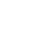 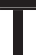 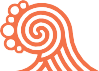 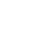 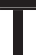 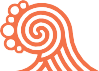 OSALLISTU JAVAIKUTA-ohjelma 2018–2021KUNTALAISET MUKANA TOIMINNAN SUUNNITTELUSSA JA PÄÄTÖKSENTEOSSA Imatran kaupungin ensimmäinen Osallistu ja vaikuta – ohjelma vuosille 2016-2017 pohjautui valtuustokauden 2013 – 2017 strategiaan, jossa tavoiteltiin uudistuvia toimintatapoja osallistamisessa ja kumppanuudessa. Tavoitteen saavuttamiseksi perustettiin Osallistu ja vaikuta - työryhmä edistämistään osallisuutta Imatralla.Ohjelma-aika oli digitaalisen osallisuuden murrosta ja kehittymistä. Imatran kaupunki oli juuri ottanut käyttöön erilaisia palautteen antamiseen soveltuvia viestinnän kanavia, kuten Webropol-kyselyt ja lukuisat sosiaalisen median tilit. Työkaluilla on viime vuosina kysytty kymmeniä kertoja kaikkien kaupunkilaisten tai erilaisten kohderyhmien mielipiteitä. Kyselyjen aiheet ovat vaihdelleet palveluverkon ja kulttuuritalon kehittämisestä liikennevalojen sammuttamiseen ja nuorisotilan nimeen.Myös valtion tuottamat kuntalaisaloite.fi ja kansalaisaloite.fi ovat tulleet monille kaupunkilaisille tutuiksi.Uusi kuntalaisten osallistumista vahvistava kuntalaki astui voimaan toukokuussa 2015. Uuden valtuuston aloittaessa kesäkuussa 2017 kaupunginvaltuutettujen sidonnaisuudet ja viranhaltijapäätökset alettiin julkaista kaupungin verkkopalvelussa. Päätöksenteon tieto-osallisuus parani myös kaupungin omien toimien myötä. Vammais- ja vanhusneuvostojen kokousten esityslistat alettiin julkaista imatra.fi – verkkopalvelussa. Samalla tavalla alettiin julkaista myös Lasten parlamentin ja nuorisovaltuuston sekä osallistu ja vaikuta - työryhmän muistiot. Kaupunginvaltuuston kokouksia alettiin välittää suorina verkkolähetyksinä.Osa edellä mainituista uudistuksista on tehty valtuustokauden lopussa, joten niiden vaikutukset näkyvät vasta meneillään olevalla valtuustokaudella.Viime vuosina jätettiin kuntalaisaloitteita seuraavasti:14 vuonna 2015 6 vuonna 2016 15 vuonna 2017Kaupungille tulleiden palautteiden määrä on kasvanut useisiin satoihin vuodessa. Palautetulva kertoo siitä, että kuntalaiset ovat oppineet olemaan yhteydessä kaupunkiin vaikuttaakseen omien ja yhteisten asioiden hoitamiseen. Palautteen määrän jatkuva kasvu antaa olettaa, että kaupunki on pystynyt reagoimaan palautteeseen, joten sitä on edelleen ollut mielekästä antaa.Osallistu- ja vaikuta työryhmä perusti Osallistu- ja vaikuta-palkinnon, johon saatiin runsaasti (39. kpl) ehdokkaita ja palkinto myönnettiin Imatra-päivässä 2017. Maakunta- ja sote-uudistuksen esivalmisteluprojektissa Imatra on ollut mukana osallisuuden kehittämisen työryhmässä.Imatra on ollut mukana myös valtakunnallisessa Kuntaliiton demokratiaverkostossa.Kuluvallakin valtuustokaudella osallisuuden edistäminen ja toteuttaminen kaupungin toiminnan suunnittelussa ja valmistelussa on kirjattu kaupungin strategian avaintavoitteisiin. Joulukuun 11. päivänä vuonna 2017 hyväksytyssä strategiassa osallisuus on kirjattu seuraavasti:”Panostamme taloudelliseen, sosiaaliseen ja ekologiseen kestävään kehitykseen.” ja ”Kannustamme kuntalaisia osallistumaan.”OSALLISTU JA VAIKUTA - TOIMINNAN SUUNNITELMA VUOSILLE 2018 - 2021 Osallistu- ja vaikuta työryhmä ohjaa ja valvoo, että eri osallisuuden keinot; edustuksellinen-, suora -ja tieto-osallisuus ovat aktiivisessa käytössä kaupungin toiminnassa, sen kehittämisessä ja päätöksenteossa. Ohjelma sisältää suosituksia siitä, mihin kuluvan valtuustokauden aikana tulee kiinnittää osallisuuden näkökulmasta erityistä huomiota. Osallisuusohjelman linjausten tulee näkyä ja toteutua myös kaupungin strategian toimeenpano-ohjelmassa, jotta kaupunkilaisten osallistuminen toteutuisi päätöksenteon kannalta oikea-aikaisesti.Osallisuuden toteutumisen kannalta merkittävimmät hankkeet valtuustokaudellaMeneillään olevalla Osallistu ja vaikuta – ohjelmakaudella on kaksi osallisuuden toteutumisen kannalta erityisen merkittävää muutoshanketta, jotka on käsitelty ohjelmassa erikseen; kaupungin palveluverkon uudistaminen ja yleiskaavan laatiminen.Palveluverkon uudistaminenImatran koulujen, varhaiskasvatuksen ja esiopetuksen järjestämisestä ja toimipaikoista tehtiin päätös vuoden 2016 lokakuussa. Valtuuston päätöstä edelsi kuntalaiskysely, eri sidosryhmien kuuleminen, avoimet keskustelutilaisuudet koulukeskuksittain sekä keskustelut opettajien ja vanhempainyhdistysten kanssa. Päätöksessä kaupunginvaltuusto valtuutti kaupunginhallituksen tekemään uudistuksen kannalta tarpeelliset ratkaisut siten että esi- ja perusopetus keskitetään kolmeen yhtenäiskouluun ja varhaiskasvatuksen palveluverkkoa tiivistetään yhdeksästä kuuteen yksikköön vuoteen 2026 mennessä. Koulukeskusten suunnittelua on tehty yhteistyössä opettajien ja oppilaiden kanssa eri tavoin. Oppilaat ovat osallistuneet yhdessä henkilöstön kanssa esimerkiksi ekskursioille uusiin kouluihin. Opettajille on järjestetty koulusuunnittelun yhteydessä workshopeja, joissa he ovat voineet kuvata toiveitaan uuteen työympäristöön liittyen. Parhaillaan rakennetaan Vuoksenniskan uutta koulua. Henkilöstö ja oppilaat pääsevät osallistumaan uuden koulun varustamisen suunnitteluun. Mansikkalan koulun osalta hankintapäätöksen valmistelu on kesken. Tavoitteena on, että heti päätöksen jälkeen suunnitelmia tarkennettaisiin siten, että henkilöstön ja oppilaiden näkemykset tulisivat huomioiduiksi. Kosken koulun väliaikaisten tilojen ja varustuksen suunnittelu on tehty yhdessä henkilöstön kanssa. Oppilaat ja huoltajat ovat osallistuneet kalustehankintojen valmisteluun. Projektipäällikkö on jo vieraillut päiväkodeissa ja osassa kouluja. Vierailujen yhteydessä hän on kuullut henkilöstön näkemyksiä ja toiveita uudistusprojektiin liittyen.Vuoden 2018 aikana jatketaan Mansikkalan koulun suunnittelua yhdessä henkilöstön, oppilaiden ja osittain myös huoltajien sekä rakennuksen muiden tulevien käyttäjien kanssa (iltakäyttö, Eksote, Satu Oy). Vuoksenniskan koulun osalta uuden koulun varustamisen suunnittelua jatketaan yhdessä henkilöstön ja oppilaiden kanssa. Tavoitteena on, että myös Vuoksenniskan vanhaan rakennukseen työskentelemään jääville opettajille ja oppilaille voitaisiin järjestää mahdollisuus uudistaa oppimisympäristöä. Kevään 2018 aikana laaditaan aikataulu lähivuosina tulossa oleville päiväkotien muutostöille, vaikka niiden aloittamiseen onkin vielä aikaa. Tämä tehdään juuri siksi, että suunnittelussa pystyttäisiin ottamaan huomioon mahdollisimman henkilöstön ja tarvittavin osin myös lasten näkemykset. Kosken uuden koulun hankesuunnitelman valmistelu aloitetaan kevään 2018 aikana. Hankesuunnitelmasta pyydetään syksyllä 2018 lausuntoja tarvittavilta tahoilta. Koko hankkeen ajan tavoitteena on huolehtia mahdollisimman hyvin tiedottamisesta. Projektilla on oma kotisivu kaupungin kotisivujen yhteydessä. Mediatiedotteita valmistellaan matalalla kynnyksellä. Tiedottamista toteutetaan mahdollisimman paljon myös vanhempainiltojen ja henkilöstökokousten yhteydessä, jotta viestintä olisi vuorovaikutteista. Henkilöstölle valmistellaan myös täydennyskoulutusta ja muutosvalmennusta, jotta työskentely uusissa työyhteisöissä ja työympäristöissä voi alkaa mahdollisimman sujuvasti. Henkilöstö osallistetaan prosessien suunnitteluun, jotta niiden sisällöt vastaavat heidän tarpeitaan. Yleiskaavan laatiminenYleiskaavaan osallistaminen alkoi siitä, kun kaavan laatiminen ja vireille tulo kirjattiin kaavoituskatsaukseen ja – ohjelmaan 2016-2017 ja kuulutus vireille tulosta julkaistiin 3.3.2016. Yleiskaavan kohdalla osallisia on paljon laajempi joukko kuin vaikkapa asemakaavassa. Näitä ovat esimerkiksi kaikki kaupungin asukkaat, kaupungissa työskentelevät tai yritysten edustajat. Osalliset voivat tehdä ehdotuksia kaavaan ensin kaavaluonnoksen ollessa nähtävillä ja mahdollisia muistutuksia, kun kaavaehdotus on nähtävillä. Suunnitteluaineisto on nähtävillä koko prosessin ajan kaupungin internetsivuilla sekä kaupungintalolla kaavoituksessa. Lain vaatiman kaavakuulemisen lisäksi kaupunki panostaa vuorovaikutukseen kaavan laatimisessa useilla eri tavoilla.Yleiskaavasuunnittelua pohjustettiin verkossa tehdyllä karttaan perustuvalla avoimella kuntalaiskyselyllä 11.10 - 31.12.2017. Kyselyn tulokset ovat nähtävillä kaupungin verkkosivuilla. Sama kysely Imatran 6.- 9.-luokkalaisille tehtiin lapsille ja nuorille muokattuna ”Miun Imatra”- kyselynä. Myös nämä tulokset ovat nähtävillä verkkosivuilla. Yhteistyötä koulujen kanssa tiivistetään suunnitteluprosessin aikana. Yleiskaavan laatimisen vuorovaikutustavat tulevat tarkemmin muotoutumaan prosessin aikana. Perinteisten kaavan esittelytilaisuuksien rinnalla tullaan vuorovaikutusta tehostamaan muun muassa kaavakävelyjen avulla. Kaavakävelyillä kaupunginosien asukastoimijat voivat saada kaavoittajan kylään asuinalueelleen. Keskustelutilaisuuksia tullaan järjestämään myös eri aiheista, joita voivat olla esimerkiksi luonnon- ja rakennusten suojeluun liittyvät kysymykset.Osallisuuden kehittämisen painopisteet kaupungin toiminnassa KaupunkikehitysKatusuunnitteluMaankäyttö- ja rakennuslaki edellyttää yleensä vain julkisen kuulutuksen. Imatran kaupunki parantaa asukasyhteistyötä katusuunnittelussa. Esimerkiksi lähestytään asukkaita kirjeellä ennen suunnittelu- ja rakennustöitä. Tavoitteena on, että mahdolliset ongelmat ratkaistaan jo ennen kuulutuksien nähtävillä oloa.Seurannan kohteena valtuustokauden aikana voi olla Meltolan aluesaneeraus tai muu kohde riippuen investointien toteuttamisajankohdasta,Kestävän liikkumisen kehittäminenSyksyllä 2017 imatralaisten keskuudessa toteutettu laaja liikkumistutkimus toimii pohjana kestävän liikkumisen kehittämiselle. Kehittämishankkeen kartoitusvaihe toteutettiin muun muassa eri sidosryhmiä osallistavin työpajoin.Osallistava työtapa on tärkeä elementti kehittämisessä. Vuonna 2018 järjestetään kaupunkipyöräkokeilu ja -työpaja. Valtuustokaudella vuosittain valitaan joitakin kestävän liikkumisen kehittäminen teemoja, joihin liittyy asukasosallistumista, esim. työpaja. Joukkoliikenteen kehittämistä varten tehdään ohjelma-aikana vuosittain kyselyt sekä verkossa että paperilomakkeilla. Joukkoliikennettä kehitetään koko ajan vastaamaan paremmin asukkaiden liikkumistarpeita. Kaupunkikehittämislautakunta on nostanut esiin HUB-mallin (liikenteen solmukohtiin perustuva malli), jonka toteutuskelpoisuus tarkastellaan palveluverkkouudistuksen yhteydessä. Olavinkadun ja Keskusaseman pysäkeistä muodostettaisiin vaihto HUB:it joiden kautta syöttöliikenne toimisi. Tässä kehitystyössä käydään tiivistä vuoropuhelua sidosryhmien kanssa.  Asiakaspalaute Imatran YH-Rakennuttajan vuosittaiseen kaupunkiympäristöön liittyvään asukaskyselyyn tuli vuonna 2017 reilut 500 vastausta. Uudessa kaupungin, YH-Rakennuttajan ja Imatran Kiinteistöpalvelun sopimuksessa halutaan selkeyttää asiakaspalauteprosessia.HyvinvointiKulttuuripalvelut, kirjastot, Virta-opistoKulttuuritalo VirtaKulttuuritalo Virran toimintaan on haettu ideoita käyttäjiltä muun muassa sähköisellä Innoduel ideointityökalulla  syksyllä 2017. Sama tarkoitus oli kuntalaisille suunnatulla ”Vaikuta Virran tarjontaan” – illalla.Tulevan kauden Osallistu ja vaikuta - toimintana ovat vakiintuneiden kulttuurijärjestöiltojen lisäksi kehitteillä ”Virran Vaikuttaja” – konsepti, joka toteutuessaan tuo yleisön raikasta näkemystä toiminnan suunnitteluun.Kulttuuritalo Virran kokoontumistilat asukkaille ja järjestöille ovat uudistumassa. Tilat palvelevat oikein toimiessaan aktiivista osallisuutta kokevaa kansalaisuutta.Kirjasto- ja museopalvelutKirjastopalvelut itsessään ovat yksi merkittävimmistä kaupungin osallisuuspalveluista. Osallistuminen on myös sen tulevien vuosien avainasioita. (Kirjastolaki.) Kirjastosta ollaan tekemässä paikkaa, jonka toimintaa ja sisältöä luovat yhä enenevässä määrin kaupunkilaiset itse. Digitaalisuus asettaa aiempaa kovempia vaatimuksia tieto-osallisuuden lisäämiselle myös kirjastopalveluissa.Virta-opistoVirta-opiston kurssitarjonta toteutetaan erityisesti yleissivistävän opetuksen osalta vahvasti opiskelijoiden toiveiden mukaisesti. Huhtikuussa 2018 kerättiin kuntalaisten ideoita ja ehdotuksia Virta-opiston toiminnan järjestämisestä ja kurssien sisällöstä. Tällä valtuustokaudella tavoitteena on saada entistä enemmän uusia opiskelijoita Virta-opiston piiriin. LiikuntapalvelutLiikuntapalveluissa panostetaan Osallistu ja vaikuta ohjelman aikana erityisesti ikäihmisten ja maahanmuuttajaväestön osallisuuden parantamiseen. Sillä halutaan vastata tilanteeseen, jossa molempien ryhmien osuus kaupungin väestössä on kasvussa. Maahanmuuttajataustaisille perustetaan asukasraati yhteistyössä Kipinä ry:n kanssa. Voimaa vanhuuteen hankkeen avulla perustettuun liikuntaraatiin osallistuvat järjestöjen edustajat. Raadit kokoontuvat säännöllisesti.Raatien tarkoitus on kartoittaa, mitä palveluita erityisesti toivotaan ja miten niitä voidaan kehittää. Voimaa vanhuuteen hankkeessa koulutetaan ikäihmisten liikunnan vertaisohjaajia. Osallistu ja vaikuta - ohjelmakautena järjestetään nuorten harrastetakuun toteutumiseen liittyen lasten ja nuorten matalan kynnyksen kerhotoimintaa koulujen kanssa. Koulujen kerhoissa pyritään toimimaan seuratoimijoiden ideoiden mukaisesti. Vuosittain järjestettävä hyvinvointiviikko on mittava osallisuusponnistus, jota suunnitellaan yhteistyössä järjestöjen kanssa. Samaa tavoitetta tukevat myös kaksi kertaa vuodessa järjestettävät ”Liikutaan yhdessä” - seniorien tapahtumat. Tulevina vuosina liikuntapalveluissa tieto-osallisuuden haasteena on Digitaalisen palvelun lisääminen ja kehittäminen. Myös itsepalvelulaitteiden käyttöönotto kassapalvelut supistuessa samanaikaisesti vaatii paljon opastamista ja tiedottamista.NuorisopalvelutNuorisopalvelujen yksi keskeinen tarkoitus itsessään on nuorten osallisuuden lisääminen. Imatran nuorisopalvelut osallistuvat Suomen hallituksen Lape-ohjelmaan, jossa kehitettään lasten ja nuorten kuulemista palveluiden kehittämisessä ja päätöksenteossa. Se on näkynyt toiminnassa viimeisen kahden vuoden aikana. Nuorisopalveluiden toiminnassa keskeinen muutos vuonna 2017 oli nuorisotilan muutto Koskiksesta Torigalleriaan. Uuden tilan sisustus suunniteltiin Nuorten kanssa ja tilan nimestä järjestettiin nimikilpailu, jossa tilan nimeksi tuli Hengaamo.Nuorisopalveluilla on tapana tehdä säännöllisesti kyselyjä siitä, miten ja mitä toimintaa järjestetään. Samoin on kysytty muun muassa tulleiden lahjoitusvarojen käytöstä nuorten mielipide. Kaupungin palveluverkkouudistuksesta pidettiin työpaja. Valtakunnallisen ohjaamotoiminnan avulla on saatu tukea valtakunnalliseen viestintään ja sitä kautta saatu parannettua erityisesti tieto-osallisuutta. Ohjaamotoiminnan kehittämisessä ja arvioinnissa toimii nuorten oma vaikuttajaryhmä, ohjaamoraati.Digitaalinen osallisuus ja toimijuus nuorisotyössä mahdollistaa uusia tapoja kertoa mielipiteensä, antaa palautetta ja osallistua nuorten palvelujen kehittämiseen. Osallisuuden välineitä kehitetään yhdessä nuorten ja muiden kuntien, sekä kaupunkien nuorisotoimijoiden kanssa. Digitaalinen nuorisotyö ei tee jaottelua kasvokkaisen ja verkossa tapahtuvan toiminnan välillä, vaan sen tavoitteena on vahvistaa nuorten toimintavalmiuksia digitalisoituvan maailman monenmuotoisissa ympäristöissä. Digitaalisuus nivoutuu keskeisesti nuorten elämään ja kulttuurisiin ilmiöihin. Viimeisten vuosien aikana tapahtunut ripeä kehitys mobiiliteknologiassa on näkynyt myös nuorisotyössä, kun uudenlaiset verkkovälineet ja sosiaalisen median palvelut ovat nousseet suosioon ja tätä kautta ovat mahdollistaneet nuorten uudenlaisen osallisuuden.Osallistu ja vaikuta - ohjelman aikana nuorisopalvelujen tavoitteena on mennä aiempaa enemmän sinne, missä nuoret ovat. Nuorisotyöntekijät kiertävät paikoissa, joissa nuoret liikkuvat, esimerkiksi liikenteiden solmukohdissa, huoltoasemilla, puistoissa ja niin edelleen. Liikkuvaa nuorisotila mallia, sekä Walkers-auto - toimintaa kehitetään yhdessä nuorten ja muiden yhteistyökumppaneiden kanssa. Nuorison verkottumista halutaan parantaa osallistumalla nuorisofoorumiin. Nuorten sosiaalista pääomaa lisätään myös kansainvälisellä nuorisotyöllä Madeira-työryhmän toiminnan kautta. Nuoret ovat itse aktiivisia toimijoita kansainvälisessä nuorisotyössä.  Nuorten pienryhmiä perustetaan nuorten omien ideoiden ja tarpeiden pohjalta, joka tukee nuorten sosiaalista vahvistamista. Pienryhmien rahoitukseen käytetään Nuorten Akatemian myöntämää tukea, joka on tarkoitettu nuorten oman osallisuuden tukemiseen. Nuorten ääni- kulkee nuorisopalveluiden punaisena lankana kaikessa toiminnassa. Varhaiskasvatus Imatran varhaiskasvatuksessa lasten osallisuus on osa uutta toimintakulttuuria. Lasten osallisuus varhaiskasvatussuunnitelman toteuttamiseen arjessa on yksi varhaiskasvatuksen toimintakulttuurin kehittämisenkohteista. Vuonna 2017 valmistunut Imatran varhaiskasvatussuunnitelma laadittiin yhteistyössä henkilöstön kanssa. Myös lasten vanhemmilla oli mahdollisuus osallistua sen toteuttamiseen. Suunnitelmassa osallisuudelle on oma osionsa.Imatralla Varhaiskasvatuksen laaja-alaisessa osaamisessa painottuvat itsestä huolehtimisen taidot ja arjen taidot sekä osallistuminen ja vaikuttaminen. Henkilöstöllä on vastuu lapsiryhmän hyvinvoinnista ja hyväksyvän tunneilmapiirin kehittymisestä. Aikuisten tulee olla tietoisia lapsiryhmänsä itsesäätely- ja tunnetaitojen kehityksestä. Kun lapset saavat tukea tunnetaidoissaan, lapset oppivat myös itse lohduttamaan ja suhtautumaan toisiinsa myötätuntoisesti. Yhteenkuuluvuuden tunne, yhdessä tekeminen ja lasten aktiivinen osallisuus ennaltaehkäisevät myös kiusaamista. Aikuiset sitouttavat lapsia yhteisiin ponnistuksiin ja opettavat lapsia huomaamaan yhteisön tuoman voiman. Lasten kanssa opetellaan tunnistamaan ryhmän vahvuuksia ja vahvistettavia osa-alueita. Aikuisen avoin asenne edistää lasten oma-aloitteisuutta, osallistumista ja vaikuttamista. Yhteinen suunnittelu perustuu lasten ja aikuisten toisilleen antamaan ja vastaanottamaan palautteeseen sekä yhdessä toteutettuun säännölliseen arviointiin. Lapset saavat suunnitella ja muokata oppimisympäristöään tarvitsemallaan tavalla. Lapsilla tulee olla myös mahdollisuus valita erilaisia välineitä ja toimintatapoja. Lasten muokkaamaa ympäristöä arvostetaan ja heidän leikkinsä, oppimisprosessinsa ja tekemänsä tuotokset näkyvät varhaiskasvatuksessa myös huoltajille.”Vuoksenniskan vuoropäiväkodin toimintakulttuurissa ja lasten osallisuudessa hyödynnetään apukeinona digitaalisia laitteita.  Lasten toimintaa tallennetaan lasten sähköiseen portfolioon, jota niin lapset kuin huoltajatkin pääsevät seuraamaan sekä havainnoimaan ja arvioimaan omaa ja lapsensa oppimista. Päiväkodin 5-6 vuotiaiden lasten ryhmässä digilaitteita on hyödynnetty myös lasten huoltajien mahdollisuuteen seurata videotallenteiden kautta lasten päivittäistä toimintaa ja sitä kautta mahdollisuutta osallistua oman lapsensa arkeen. Ryhmän eteiseen on QR- koodien taakse tallennettu ryhmän lapsista kuvattuja videoklippejä varhaiskasvatussuunnitelman oppimisen alueista, joihin vanhemmat pääsevät tutustumaan omien älypuhelimien tai päiväkodin tablettien kautta.  Henkilökunta käyttää digilatteita pedagogisen havainnoin materiaaliksi ja saadakseen riittävästi tietoa lapsista sekä oman toiminnan reflektointiin.Perusopetus ja lukiokoulutusViime vuosina on vahvistettu oppilaan osallistumista oman tavoitteen asettamiseen, yksilöllisen opintopolun muotoutumiseen ja arviointiin. Uuden opetussuunnitelman mukaisesti arvioinnissa osallistetaan oppilaan lisäksi vanhemmat heti alkuvaiheessa, opintojen aikana ja opintojen päättyessä oppiaine-, opintokokonaisuus- tai kurssikohtaisesti. . Tulevien vuosien painopisteenä on arviointimenetelmien juurruttaminen.Uusien koulukeskusten myötä vanhempaintoimikunnat ovat terävöittäneet toimintaansa. Jokaisella koulukeskuksella on yhteinen vanhempaintoimikunta ja lisäksi eri yksiköissä on omia vanhempaintoimikuntia, myös päiväkodeissa toimii vanhempaintoimikunnat. Vanhempien pyynnöstä laajemmista asioista on järjestetty kehittämiseen liittyviin asioiden keskustelutilaisuuksia.Tavoitteena on, että kaikki valmistelussa oleviin asiat käsitellään lasten ja nuorten kanssa. Nämä käsittelyt mahdollistavat oppilaskunnat, Lasten Parlamentti ja Nuorisovaltuusto. Kyselyjä järjestetään vanhemmille, henkilöstölle ja oppilaille.Valtuustokaudella tullaan linjaaman erityisopetuksen toimintatapoja. Tähän prosessiin osallistetaan vahvasti henkilöstö, luottamushenkilöt, vanhemmat ja oppilaat.Koulukeskusten muutoksissa Yhteistyötoimikunnan toiminnan merkitys korostuu. Toimintatapa on ottaa pienellä kynnyksellä ja ennakoivasti asioita esille. OAJ:n hallituksen kanssa käydään koulukeskuksittain säännölliset keskustelut ajankohtaisista asioista. Tavoitteena on parantaa tiedon kulkua.